              Война в судьбе моей семьи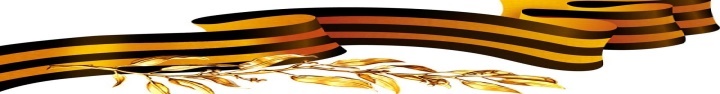     Великая Отечественная война началась в июне1941 года. О ней снято много фильмов и написано много книг. Война принесла русскому народу много горя и слёз. Война постучалась в каждый дом, в каждую семью нашей страны. Не стала исключением и моя семья.     Я хочу рассказать о своих родных - прабабушке и прадедушке. В то время они были совсем молодыми. Через месяц после начала войны родилась моя бабушка Галя. Прадедушка Богдан в то время находился уже на учениях и дочку свою увидел только через месяц у эшелона, отправляющегося на войну. Её привезла на вокзал прабабушка Вера.      Много испытаний выпало на долю Богдана. Он воевал в стрелковом полку, был помощником по оперативной части штаба. Мой прадед прошёл почти всю войну. Он участвовал в Сталинградской битве, где с пятью бойцами взял в плен сто фашистов и был награждён орденом «Красная Звезда».     Моя прабабушка Вера всю жизнь хранила письма мужа, сложенные в виде треугольников. Она во время войны работала в госпитале и была единственным врачом на весь район. Приходилось сутками жить в больнице.     В январе 1945 года Вера получила извещение о том, что ей муж пропал без вести. Уже после войны прабабушка нашла сослуживцев Богдана, от которых и узнала о судьбе мужа. Оказалось, что прадед был контужен и попал в плен на территории Венгрии. При попытке побега из концлагеря он был расстрелян фашистами.     Я очень горжусь подвигом своих прадеда Крох Богдана Брониславовича и прабабушки Веры Александровны. Это были храбрые, добрые и отзывчивые люди, с честью выполнившие свой долг ради нас с вами, чтобы мы жили в мире, дружбе и согласии. Мы должны помнить, какой ценой им досталась Победа! У моей бабушки хранятся письма её отца и моего прадеда. Каждый год мы с мамой 9 мая участвуем в шествии «Бессмертный полк», и я гордо несу портрет нашего героя. Давайте будем достойными гражданами нашей страны, такими, как мой прадед и моя прабабушка!